An Herrn:				         Christian Meinzinger					         Schulrat am SSA Göppingen Querschnitt SchulkunstE-Mail: Christian.Meinzinger@ssa-gp.kv.bwl.deForm und Funktion – 100 Jahre BauhausSchulkunstausstellung im Landratsamt in Aalen 12.03. - 30.04.20201.Thema/Titel____________________   Bild:		Anzahl:_____Maße:__________Klasse:_____Objekt:	Anzahl:_____Maße:__________Sonstiges:_______________ Anzahl:_____Maße:__________(nähere Bezeichnung)1.Thema/Titel____________________   Bild:		Anzahl:_____Maße:__________Klasse:_____Objekt:	Anzahl:_____Maße:__________Sonstiges:_______________ Anzahl:_____Maße:__________(nähere Bezeichnung)Abgabe der Arbeiten: 	  Göppingen 		oder 		Aalen(bitte ankreuzen!)Rückmeldebogen zur Schulkunstausstellungdes Staatlichen Schulamtes Göppingen im Landratsamt in Aalen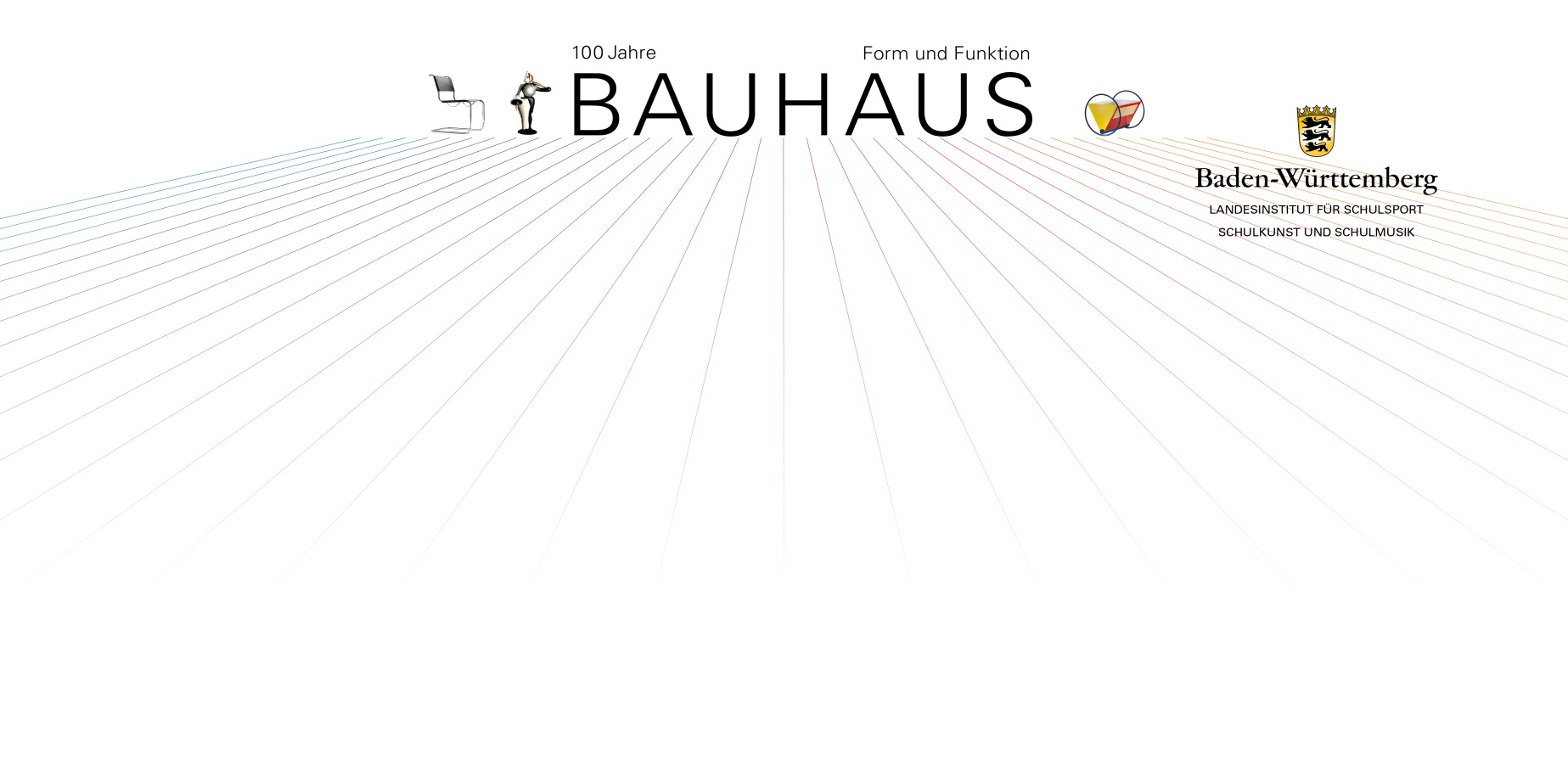 Schulart:Schulart:______________________________________________________________________Anschrift der Schule:Anschrift der Schule:______________________________________________________________________Ansprechpartner/Lehrkraft: Ansprechpartner/Lehrkraft: Telefonnr.:______________________________________________________________________E-Mail:E-Mail:___________________________________